Linux Desktop email client configurationThese guides use Ubuntu as an example but will also work with other Linux distributions with minor adjustments. If the correct configuration is supplied, you don’t need anything from the service desk to activate or use O365 email accounts on a Linux desktop.We suggest using apt and not flatpack or snap on Ubuntu for installation.EvolutionTo use evolution, you must install the “evolution-ews” package.Start the add account process: Edit menu >> AccountsAdd >> Mail Account
IdentityEnter NameEmail address: eg: j.smith@unsw.edu.auUntick Look up mail server...Receiving EmailServer Type: Exchange Web Services   Username: eg. z1234567@ad.unsw.edu.auHost URL: https://outlook.office365.com/EWS/Exchange.asmxOAB URL: https://outlook.office365.com/OAB/cd82899d-918f-4d3d-85ac-7aae65ddec7b/oab.xmlAuthentication: OAuth2 (Office365)Application ID: d3590ed6-52b3-4102-aeff-aad2292ab01cEndpoint host: login.microsoftonline.comRedirect URI: urn:ietf:wg:oauth:2.0:oobClick Fetch URL → z1234567@ad.unsw.edu.au → ...
Click NextReceiving OptionsCheck for new messages every: 5 minsClick Next, and Next againThe Identity section of Evolution: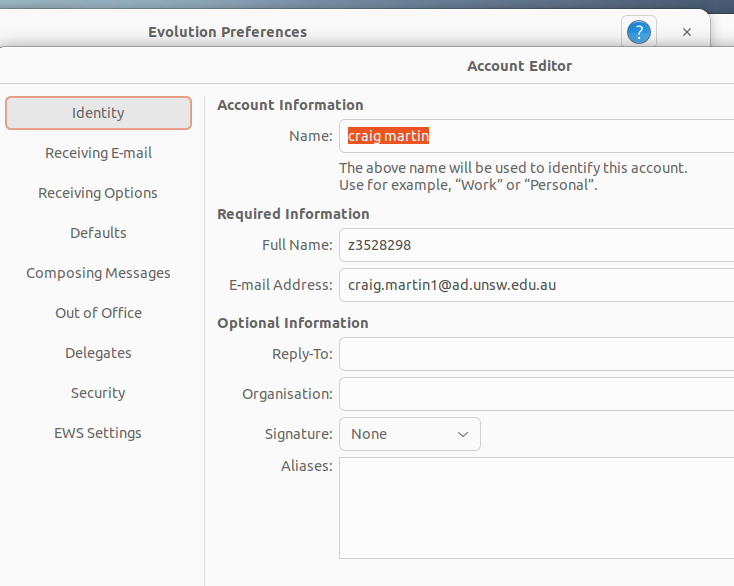 The Receiving E-Mail section of Evolution: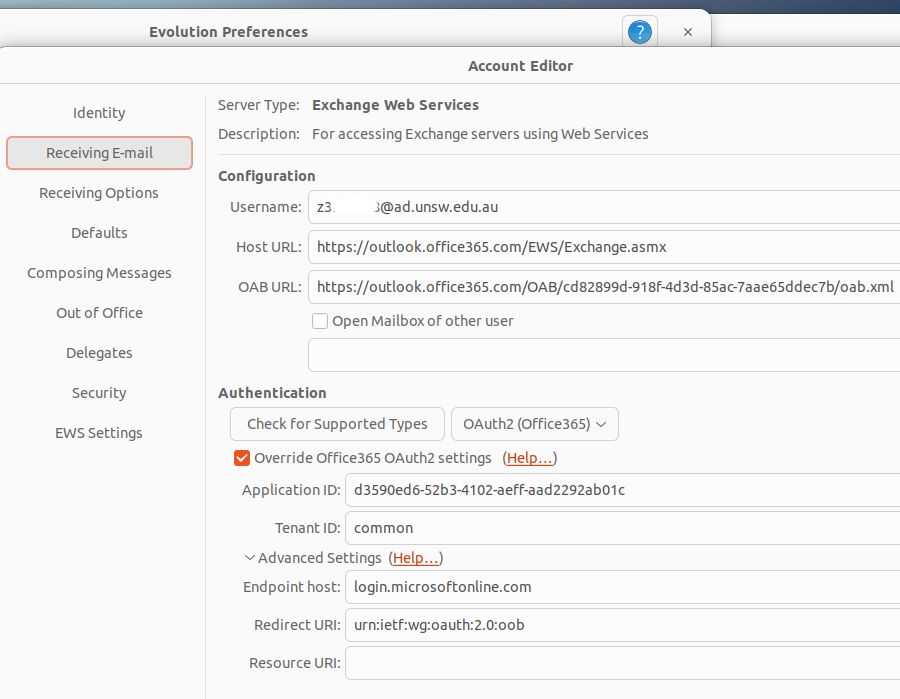 ThunderbirdAccount Settings → Account Actions → Add Mail Account
Email Address: your-email@unsw.edu.auPassword: enter your zID passwordClick: Configure ManuallyIncoming ServerProtocol: IMAPHostname: outlook.office365.comPort: 993Connection security: SSL/TLS (or Autodetect)Authentication method: OAuth2Username: zid@ad.unsw.edu.au Outgoing ServerHostname: smtp.office365.comConnection security: STARTTLS (or Autodetect)Port: 587Authentication method: OAuth2 (or Autodetect)
(If OAuth2 isn't visible, set Connection security to STARTTLS, close the window or skip for now, then come back and try editing this again)Username: zid@ad.unsw.edu.au When finished click: Advanced config